Well-designed:Good table for accessibility. No summary needed.Table 2.4 Title of table here any any notes or captionsThe Table below would be difficult for a screen reader to follow:Table 1.1Instead, split the information into several smaller more focused tables:Table 1.1        	Position powerTable 1.2        	Personal powerNeither Table 1.1 or Table 1.2 above would require table summaries Poorly Designed TableMerged cells, invisible rules/borders, empty cells, overly large cell, inclusion of emojis, screenshots and figures. Screen reader would struggle to convey the meaning clearly.No title or caption suppliedDateEventAttendees#Format; SectorKey developmentsNov ’21COP26COP26 delegates; general public150Theatre style; ClothingProduction of multi-media content; large freestanding scoreboardMar ‘22Edie Sustainable Leadership conferenceSustainability practitioners30Theatre style; ClothingTesting with industryJune ’22Simmons & Simmons LLPLawyers199Participative theatre; Legal/financeTrialling a short duration (60 mins) formatJuly ’22Warwick UniversityAcademics60Board game; MultipleN/ASep ‘22BAM ConferenceAcademics35Universe; ClothingFirst pilot of core gameSep ’22Kier Construction LtdMiddle management26Universe; ConstructionGame as part of full day sustainability workshopOct ’22Lucion Group LtdMiddle management30Universe; Built environmentTest of digital scoreboardDec ’22Cranfield UniversityAcademics and interested organisations90Universe; ConstructionIntegrated digital platform for videos, voting, scoringTotalN/AN/A620N/AN/ASources of powerExplanationPosition powerLegitimate powerRight to speak or to decideReward powerAbility to ensure valuables for the otherSanction powerAbility to harm the other/withhold valuablesRelational powerAccess to network and powerful othersInformation powerHolding valuable informationPersonal powerExpert powerExpertise and competences relevant for otherReference powerFriendship and loyalty of othersCharismaPersonal qualities which others admire/persuasivenessSources of powerExplanationLegitimate powerRight to speak or to decideReward powerAbility to ensure valuables for the otherSanction powerAbility to harm the other/withhold valuablesRelational powerAccess to network and powerful othersInformation powerHolding valuable informationSources of powerExplanationExpert powerExpertise and competences relevant for otherReference powerFriendship and loyalty of othersCharismaPersonal qualities which others admire/persuasivenessHeaderHeaderHeaderHeaderLorem ipsum dolor sit amet, consectetur adipiscing elit, sed do eiusmod tempor incididunt ut labore et dolore magna aliqua.❎Lorem ipsum dolor sit amet, consectetur adipiscing elit, sed do eiusmod tempor incididunt ut labore et dolore magna aliqua. Ut enim ad minim veniam, quis nostrud exercitation ullamco laboris nisi ut aliquip ex ea commodo consequat. Lorem ipsum dolor sit amet, consectetur adipiscing elit, sed do eiusmod tempor incididunt ut labore et dolore magna aliqua. Ut enim ad minim veniam, quis nostrud exercitation ullamco laboris nisi ut aliquip ex ea commodo consequat. HeaderHeaderHeaderHeaderHeaderLorem ipsum dolor sit amet, consectetur adipiscing elit, Lorem ipsum dolor sit amet, consectetur adipiscing elit, Lorem ipsum dolor sit amet, consectetur adipiscing elit, Lorem ipsum dolor sit amet, consectetur adipiscing elit, Lorem ipsum dolor sit amet, consectetur adipiscing elit, Lorem ipsum dolor sit amet, consectetur adipiscing elit, Lorem ipsum dolor sit amet, consectetur adipiscing elit, Lorem ipsum dolor sit amet, consectetur adipiscing elit, Lorem ipsum dolor sit amet, consectetur adipiscing elit, Lorem ipsum dolor sit amet, consectetur adipiscing elit, Lorem ipsum dolor sit amet, consectetur adipiscing elit, Lorem ipsum dolor sit amet, consectetur adipiscing elit, Lorem ipsum dolor sit amet, consectetur adipiscing elit, sed do eiusmod tempor incididunt ut labore et dolore magna aliqua. Ut enim ad minim veniam, quis nostrud exercitation ullamco laboris nisi ut aliquip ex ea commodo consequat. Duis aute irure dolor in reprehenderit in voluptate velit esse cillum dolore eu fugiat nulla pariatur. Excepteur sint occaecat cupidatat non proident, sunt in culpa qui officia deserunt mollit anim id est laborum.Lorem ipsum dolor sit amet, consectetur adipiscing elit, sed do eiusmod tempor incididunt ut labore et dolore magna aliqua. Ut enim ad minim veniam, quis nostrud exercitation ullamco laboris nisi ut aliquip ex ea commodo consequat. Duis aute irure dolor in reprehenderit in voluptate velit esse cillum dolore eu fugiat nulla pariatur. Excepteur sint occaecat cupidatat non proident, sunt in culpa qui officia deserunt mollit anim id est laborum.Lorem ipsum dolor sit amet, consectetur adipiscing elit, sed do eiusmod tempor incididunt ut labore et dolore magna aliqua. Ut enim ad minim veniam, quis nostrud exercitation ullamco laboris nisi ut aliquip ex ea commodo consequat. Duis aute irure dolor in reprehenderit in voluptate velit esse cillum dolore eu fugiat nulla pariatur. Excepteur sint occaecat cupidatat non proident, sunt in culpa qui officia deserunt mollit anim id est laborum.Lorem ipsum dolor sit amet, consectetur adipiscing elit, sed do eiusmod tempor incididunt ut labore et dolore magna aliqua. Ut enim ad minim veniam, quis nostrud exercitation ullamco laboris nisi ut aliquip ex ea commodo consequat. Duis aute irure dolor in reprehenderit in voluptate velit esse cillum dolore eu fugiat nulla pariatur. Excepteur sint occaecat cupidatat non proident, sunt in culpa qui officia deserunt mollit anim id est laborum.Lorem ipsum dolor sit amet, consectetur adipiscing elit, sed do eiusmod tempor incididunt ut labore et dolore magna aliqua. Ut enim ad minim veniam, quis nostrud exercitation ullamco laboris nisi ut aliquip ex ea commodo consequat. Duis aute irure dolor in reprehenderit in voluptate velit esse cillum dolore eu fugiat nulla pariatur. Excepteur sint occaecat cupidatat non proident, sunt in culpa qui officia deserunt mollit anim id est laborum.Lorem ipsum dolor sit amet, consectetur adipiscing elit, sed do eiusmod tempor incididunt ut labore et dolore magna aliqua. Ut enim ad minim veniam, quis nostrud exercitation ullamco laboris nisi ut aliquip ex ea commodo consequat. Duis aute irure dolor in reprehenderit in voluptate velit esse cillum dolore eu fugiat nulla pariatur. Excepteur sint occaecat cupidatat non proident, sunt in culpa qui officia deserunt mollit anim id est laborum.Lorem ipsum dolor sit amet, consectetur adipiscing elit, sed do eiusmod tempor incididunt ut labore et dolore magna aliqua. Ut enim ad minim veniam, quis nostrud exercitation ullamco laboris nisi ut aliquip ex ea commodo consequat. Duis aute irure dolor in reprehenderit in voluptate velit esse cillum dolore eu fugiat nulla pariatur. Excepteur sint occaecat cupidatat non proident, sunt in culpa qui officia deserunt mollit anim id est laborum.Lorem ipsum dolor sit amet, consectetur adipiscing elit, sed do eiusmod tempor incididunt ut labore et dolore magna aliqua. Ut enim ad minim veniam, quis nostrud exercitation ullamco laboris nisi ut aliquip ex ea commodo consequat. Duis aute irure dolor in reprehenderit in voluptate velit esse cillum dolore eu fugiat nulla pariatur. Excepteur sint occaecat cupidatat non proident, sunt in culpa qui officia deserunt mollit anim id est laborum.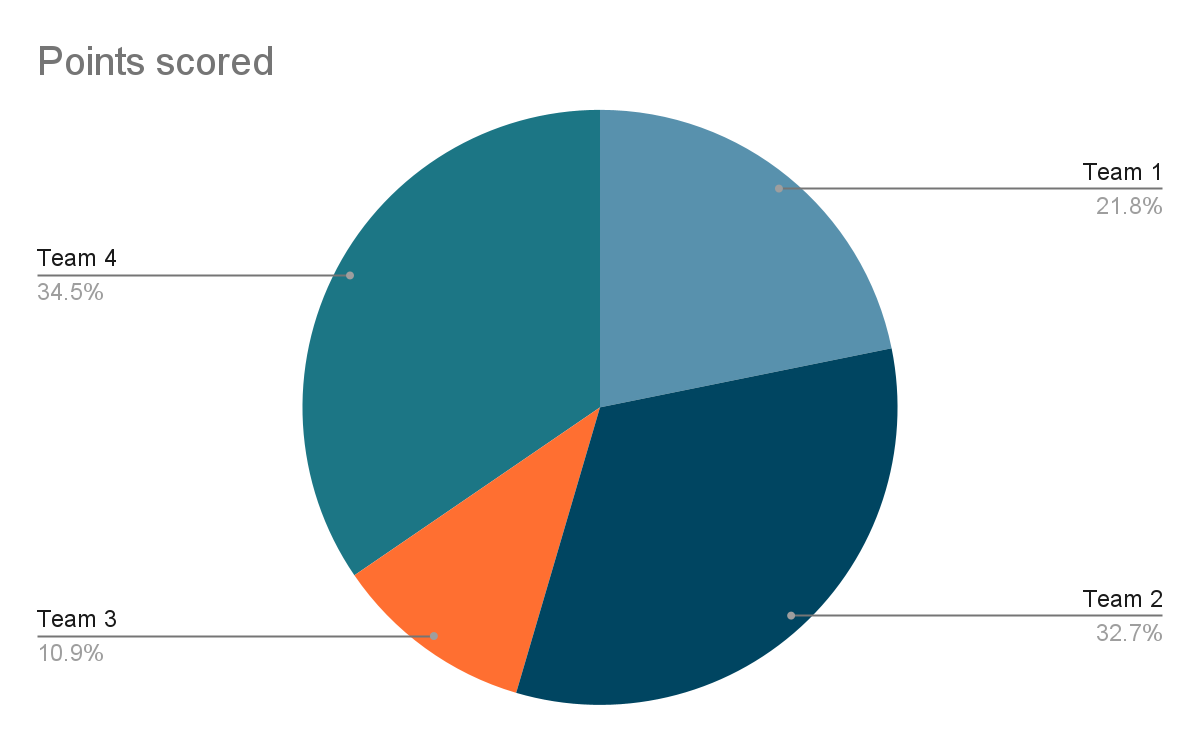 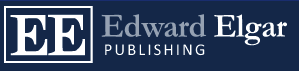 